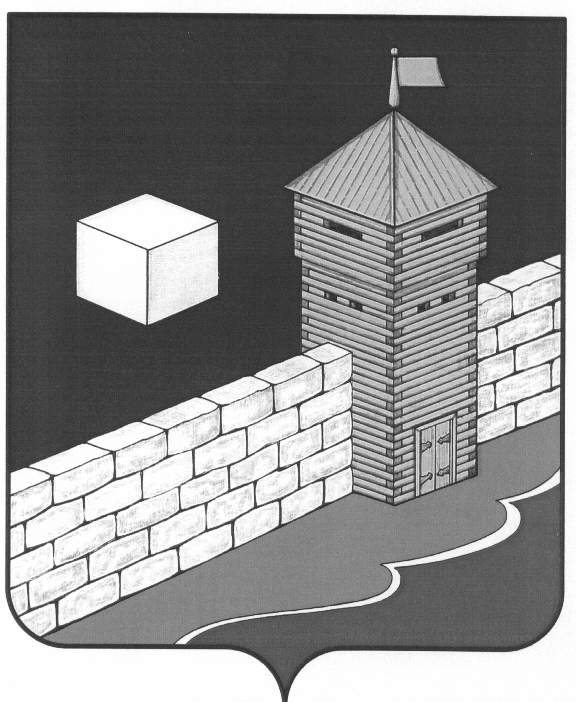 Администрация  Еманжелинского  сельского  поселенияПОСТАНОВЛЕНИЕ456574, ул.Лесная, 2-а, с. Еманжелинка Еткульского района, Челябинской области,ОГРН 1027401635337    ИНН  7430000439   КПП  743001001 тел. (351-45) 9-36-05, 9-34-35«01» ноября 2018г. № 98Об утверждении Порядкаоформления плановых (рейдовых)заданий на проведение осмотров ирезультатов плановых осмотров(обследований) территорий      В соответствии с Федеральными законами от 26.12.2008 № 294-ФЗ «О защите прав юридических лиц и индивидуальных предпринимателей при осуществлении государственного контроля (надзора) и муниципального контроля»ПОСТАНОВЛЯЮ:Утвердить Порядок оформления плановых (рейдовых) заданий на проведение плановых (рейдовых) осмотров, обследований и их содержание, результатов плановых  (рейдовых) осмотров (обследований) территорий, согласно Приложению, и форму планового (рейдового) задания на проведение плановых (рейдовых) осмотров (обследований), приложение № 1 к Порядку.Данное постановление вступает в силу со дня его подписания и опубликования в информационной сети «Интернет» на официальном сайте Еткульского муниципального района в разделе Еманжелинского сельского поселения.Контроль за исполнением настоящего постановления оставляю за собой.Глава Еманжелинского сельского поселения                                                                      О. Л. БобыревПриложение УТВЕРЖДЁНПостановлением администрации Еманжелинского сельского поселенияот «___» ______ 2018 года  № ____Порядокоформления плановых (рейдовых) заданий и результатов плановых (рейдовых) осмотров (обследований) территорий1. Порядок оформления плановых (рейдовых) заданий и их содержание (далее - Порядок) разработан в соответствии с Федеральным законом от 26.12.2008 № 294-ФЗ «О защите прав юридических лиц и индивидуальных предпринимателей при осуществлении государственного контроля (надзора) и муниципального контроля» и регулирует отношения в сфере организации и осуществления муниципального контроля на территории Еманжелинского сельского поселения Еткульского муниципального района в отношении особо охраняемых природных территорий, лесных участков, земельных участков, акваторий водоемов, находящихся в муниципальной собственности. 2. Настоящий Порядок устанавливает процедуру оформления плановых (рейдовых) заданий и результатов плановых (рейдовых) осмотров (обследования) территорий. 3. Целью оформления плановых (рейдовых) заданий и результатов плановых (рейдовых) осмотров (обследования) территорий является проведение мероприятий по контролю выполнения юридическими лицами и индивидуальными предпринимателями при осуществлении своей деятельности требований, установленных муниципальными правовыми актами, а также требований, установленных федеральными законами, законами Челябинской области, в случае, если соответствующие виды контроля относятся к вопросам местного значения. 4. Плановые (рейдовые) задания и их содержание утверждаются постановлением администрации Еманжелинского сельского поселения. 5. В плановом (рейдовом) задании содержатся: 5.1. Цель и предмет планового (рейдового) осмотра (обследования) особо охраняемых природных территорий, лесных участков, земельных участков, акваторий водоемов, находящихся в муниципальной собственности; 5.2. Фамилии, имена, отчества, должности должностных лиц администрации Еманжелинского сельского поселения, уполномоченных на проведение плановых (рейдовых) осмотров (обследований) территорий; 5.3. Место обследования особо охраняемых природных территорий, лесных участков, земельных участков, акваторий водоемов, находящихся в муниципальной собственности; 5.4. Маршрут планового (рейдового) осмотра (обследований) территорий; 5.5. Даты начала и окончания проведения планового (рейдового) осмотра (обследования) территорий. 6. При принятии решений о проведении плановых (рейдовых) осмотров (обследований) территорий учитывается информация, поступившая в администрацию Еманжелинского сельского поселения от: 6.1. Граждан и организаций; 6.2. Средств массовой информации, в том числе посредством информационно-телекоммуникационной сети Интернет; 6.3. Федеральных органов исполнительной власти и их территориальных органов; 6.4. Органов государственной власти Челябинской области; 6.5. Органов местного самоуправления Челябинской области; 6.6. Правоохранительных органов; 6.7. Органов прокуратуры; 6.8.  Иных источников, если полученная информация содержит сведения о нарушении требований действующего законодательства. 7. По окончании проведения планового (рейдового) осмотра (обследования) особо охраняемых природных территорий, лесных участков, земельных участков, акваторий водоемов, находящихся в муниципальной собственности, должностными лицами администрации Еманжелинского сельского поселения, осуществлявшими проведение планового (рейдового) осмотра (обследования) территории, составляется акт планового (рейдового) осмотра (обследования) территорий. 8. В акте обследования отражается информация о применении фото- и (или) видеосъемки, о составлении планов, схем, фототаблиц, которые являются приложением к акту. 9. В случае выявления при проведении плановых (рейдовых) осмотров (обследований) территорий нарушений обязательных требований, в том числе установленных муниципальными правовыми актами, должностные лица органов муниципального контроля принимают в пределах своей компетенции меры по пресечению таких нарушений, а также доводят в письменной форме до сведения главы администрации информацию о выявленных нарушениях для принятия решения о назначении внеплановой проверки юридического лица, индивидуального предпринимателя по основаниям, указанным в пункте 2 части 2 статьи 10 Федерального закона от 26.12.2008 № 294-ФЗ «О защите прав юридических лиц и индивидуальных предпринимателей при осуществлении государственного контроля (надзора) и муниципального контроля». Приложение N 1
к Порядку
оформления плановых (рейдовых)
заданий на проведение плановых
(рейдовых) осмотров, обследований
и их содержание, оформления
результатов плановых
(рейдовых) осмотров 
                    ПЛАНОВОЕ (РЕЙДОВОЕ) ЗАДАНИЕ N ____на проведение плановых (рейдовых) осмотров, обследований
    "____" __________ 20___ г.
    На  основании  ст. 13.2.   Федерального  закона от 26 декабря 2008 года N  294-ФЗ  "О защите прав юридических лиц и индивидуальных предпринимателей при  осуществлении  государственного  контроля  (надзора)  и муниципального контроля",  и  в  соответствии  с  квартальным планом проведения проверок и мероприятий  по   осуществлению   регионального  государственного  надзора, утвержденным постановлением администрации Еманжелинского сельского поселения от ___._____ 20__ г. N ____ или приказом  органа  надзора,  изданным  в  связи  с поступившей информацией о нарушениях  обязательных  требований и (или) угрозе негативного воздействия на  окружающую  среду,  не  содержащих  достаточных данных  для проведения внеплановой проверки 1. Провести плановый (рейдовый) осмотр, обследование:____________________________________________________________________________________________________________________________________________________      (место проведения планового (рейдового) осмотра, обследования:  район, территория, объект)2.  Назначить  лицом(ми),  уполномоченным(ми)  на  проведение планового (рейдового) осмотра, обследования __________________________________________________________________________        (фамилия, имя, отчество (в случае, если имеется), должность должностного лица (должностных лиц), уполномоченного(ых) на проведение осмотра, обследования)3. Привлечь к проведению мероприятия следующих лиц (по согласованию):____________________________________________________________________________________________________________________________________________________        (фамилия, имя, отчество (в случае, если имеется), должности  привлекаемых к проведению проверки      представителей территориальных органов надзора (контроля), органов местного самоуправления)4.  Установить,  что настоящий плановый (рейдовый) осмотр, обследование проводится с целью (выбрать нужное из нижеследующего перечня):    1)   предупреждения,   выявления   и   пресечения  несанкционированного природопользования;    2)  предупреждения,  выявления  и  пресечения  нарушений установленного режима  или иных правил охраны и использования окружающей среды и природных ресурсов на территории (название ООПТ);    3)   предупреждения,  выявления  и  пресечения  нарушений  специального режима  осуществления  хозяйственной  и  иной  деятельности  на  прибрежной защитной полосе водного объекта, водоохранной зоны водного объекта. 4)  проверки информации (сведений) о нарушениях обязательных требований законодательства  в  области природопользования и охраны окружающей среды и (или)  угрозе  негативного  воздействия на окружающую среду (водный объект, недра или др.), поступившей от (реквизиты поступившей информации).5.  Плановый  (рейдовый)  осмотр,  обследование  провести  в  период  с "___" ________ 20__ г. по "___" ________ 20__ г. включительно.Плановое (рейдовое) задание выдал:   __________________/_________/____________________                  (должность)                  (подпись)              (фамилия и инициалы)